Vol. 54  No…  10        Upcoming Events!October 2 – First Sunday Fellowship immediately following morning services.  Bring your favorite foods & join in the fun!  Evening services will be at 1:00.October 16 – Elders & Deacons meeting at 3:30 p.m.  If you have anything to discuss let them know.		      TABLE TREATING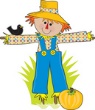 		      & CHILI EATING After evening          services on Sunday, Oct. 30th.  There will be a sign-up sheet on the bulletin board for items to bring.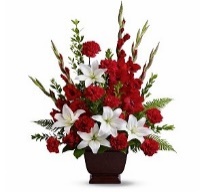 We extend our sincere sympathy to Charlott Pickering & Cassi Weems onthe loss of their father; to the familyof John Temple.; and to Billie Kyle on the loss of her father.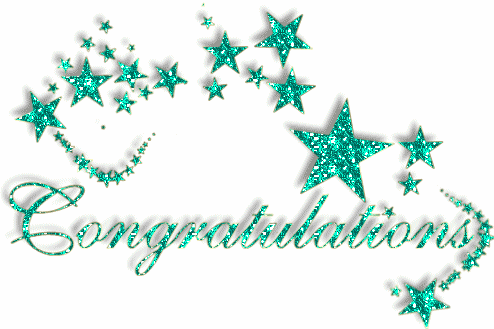 To Haley Phillips on being elected Homecoming Queen for Prairiland High School and to Madison Weems on being elected Homecoming Queen for Chisum High School.  9) Where did Elisha send one of the young prophets on an urgent errand in verse one?10) When Joram and Jezebel were dead, what threats to Jehu’s kingship still remained?11) How did the king of Judah’s mother show herself to be ruthless?12) How long did Joash reign in Judah in verse one?13) Who was king of Judah when Jehoahaz took over in Israel in verse one of this book?14) Who was king of Israel during most of Amaziah’s reign in Judah?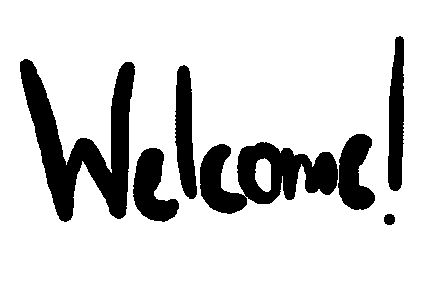 Robert & Judy Jefferson1801 Pine BluffParis, TX 75460Phone 903-401-5254Be sure to let Robert & Judy know how glad we are to have them work & worship with us!Scripture Reading Plan for October 2016October 1		1Kings 1, 1, 2 October 4		1Kings 1, 2, 3October 5             	1Kings 2, 3, 4October 6             	1Kings 3, 4, 5October 7		1Kings 4, 5, 6October 8		1Kings 5, 6, 7October 9		1Kings 6, 7, 8October 11		1Kings 7, 8, 9October 12		1Kings 8, 9, 10October 13		1Kings 9, 10, 11October 14		1Kings 10, 11, 12October 15		1Kings 11, 12, 13October 18		1Kings 12, 13, 14October 19		1Kings 13, 14, 15October 20		1Kings 14, 15, 16October 21		1Kings 15, 16, 17October 22		1Kings 16, 17, 18October 25		1Kings 17, 18, 19October 26		1Kings 18, 19, 20October 27		1Kings 19, 20, 21October 28		1Kings 20, 21, 22October 29		1Kings 21, 22, 22Questions:1) When Ahaziah was injured accidentally, what did he send messengers to do?2) Although Elijah and Elisha were in the habit of traveling together, why did Elijah try to go to Bethel on his own?3) What sins of previous kings did Joram discontinue and which did he embrace in these verses?4) What was the predicament of the widow of one of the prophets in verse one?5) What made Naaman a “great man” in Aram of verse one of this book?6) Why did the prophets want to build a new community living and meeting space?7) What did Elisha prophesy about the suffering in Samaria?8) What was Elisha’s relationship to the woman whom he warned about the famine?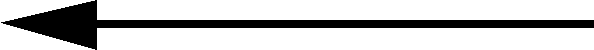 October 2016Please remember these in your prayers:   Cristy Brazeal Lola Purser, our brethren in Mexico, Travis Palmer, Brenda Rodgers, James & Wynetta Carter, Micah, Jennifer & Gus Fry, Billy & Margie Davis, Courtney Mathews. Breann Hargis (Connie Ball’s granddaughter), Ginger Rater, Ann Mann, Suzanne Payne (Paul & Ophelia Payne’s daughter-in-law), Sue Denton, Jamie Parker.October Birthdays3 – Tiffany Pusateri6 – Bobby Graves7 – Madelyn Norman9 – Nolan Butler11 – Cord 11 – Ginger Rater11 – Joyce Smith15 – Judy Graves17 – Haley Magnuson17 – Chris Mathews19 – Craig Zant23 – Inelda Proctor24 – Jeff Ballard27 – Taylor Kyle31 – Mark StewartOctober Anniversaries1 – Harvey & Mary Lynn Spencer7 – Clark & Joyce Smith13 – Eddie & Renee Elmore25 – Charlie & Judy Hodgkiss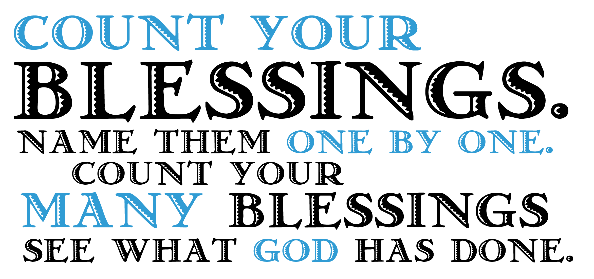 Sunday 		                                   Bible Study                                           Worship	                                                 Worship	                                    KPLT Radio Program 96.3 FM                   Wednesday               Bible Study	                                   6:00 pm               Elders                Michael Fry	  903-732-5182             Bobby Graves     903- 517-1669                          Rick Zant             903-785-2381 Website:  www.collegechurchofchristparis.comCollege CallerA bulletin of the College 1030 24th SE, Paris, TX   75460  (903) 785-2170Mailing address:  P.O. Box 1426, Paris, TX 75461-1426October 2016We Can Be Too Busy For Our Own GoodSunday Morning29162330ScriptureSEENOLANBUTLERFOR SCRIPTURERead byCharlie HodgkissKaleb BallChesley PhillipsJason CunninghamCharlie ThompsonOpening PrayerJoe CarpenterJames WeemsRick ZantMichael FrySheradon CarterSong LeaderSheradon CarterJason CunninghamWylie DykesBobby GravesCharlie HodgkissAnnouncementsBobby GravesRick ZantMichael FryBobby GravesRick ZantLord’s SupperJeff BallardJeff BallardJeff BallardJeff BallardJeff BallardCraig ZantCraig ZantCraig ZantCraig ZantCraig ZantDavid BrownDavid BrownDavid BrownDavid BrownDavid BrownKevin WoodKevin WoodKevin WoodKevin WoodKevin WoodCarey CliftonCarey CliftonCarey CliftonCarey CliftonCarey CliftonMichael FryMichael FryMichael FryMichael FryMichael FryClosing PrayerTravis BallWarren SkeenBo CreightonBradley CochranEddie Don PickeringUsherBobby GravesBobby GravesBobby GravesBobby GravesBobby GravesComm. Prep.Ken & Betty RobbinsKen & Betty RobbinsKen & Betty RobbinsKen & Betty RobbinsKen & Betty RobbinsSound BoardTim ParksTim ParksTim ParksTim ParksTim ParksSunday Evening29162330Opening PrayerCharlie ThompsonPaul PayneStephen ArnoldWilliam CampbellWylie DykesClosing PrayerChad GravesHunter GroseJunior OliverKen RobbinsCharlie HodgkissWednesday5121926DevotionalMichael FryCharlie HodgkissWilliam CampbellPaul PayneWritten By: Kevin WilliamsWhen our children were small I decided early on that I didn't want to be so busy doing the Lord's work outside the home, that I failed to do His work on the inside of the house, namely training our children. Imagine telling the Lord on the day of judgment: "Lord, I would have gone to visit others, but I was so busy with my job until I didn't feel like doing anything else when I came home." "Lord, I would have taught my neighbor, but I was afraid she might ask me a question I couldn't answer." "Lord, I would have studied your word, but I was so busy doing other things for you until I just didn't have time." "Lord, I would have gone to worship on Sunday, but that was the only day I had to rest and do what I wanted to do." "Lord, I would have gone regularly, but Lord sometimes we had company and I just couldn't leave them at home after they had driven so far to come to see us." "Lord, I would have had a devotional in our home, but I just didn't feel comfortable doing it with the children." "Lord, I would have helped them out down at the church but you know there are hypocrites in that church and I just didn't want to go worship with them. If they'd just cleaned out the church . . ." "Lord, I felt like I could just worship at home as good as going down there and being with all those people. I never did like to be in crowds of people." "Lord, I didn't have clothes nice enough to wear to church." We can be too busy for our own good. 